Pinscher-Schnauzer-Klub 1895 e.V.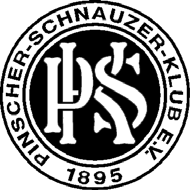 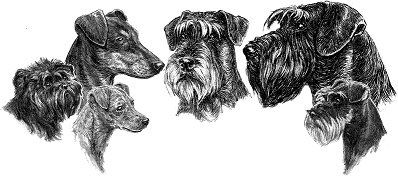 Ausdauerprüfung des PSKDiese Teilnehmerliste verbleibt beim Prüfungsrichter /Körmeister und ist mind. 1 Jahr lang aufzubewahren.PSK -17- 2012Diese Liste ist vor Beginn der Prüfung auszufüllen und dem PR/KM zur Verfügung zu stellenDiese Liste ist vor Beginn der Prüfung auszufüllen und dem PR/KM zur Verfügung zu stellenDiese Liste ist vor Beginn der Prüfung auszufüllen und dem PR/KM zur Verfügung zu stellenDiese Liste ist vor Beginn der Prüfung auszufüllen und dem PR/KM zur Verfügung zu stellenDiese Liste ist vor Beginn der Prüfung auszufüllen und dem PR/KM zur Verfügung zu stellenDiese Liste ist vor Beginn der Prüfung auszufüllen und dem PR/KM zur Verfügung zu stellenDiese Liste ist vor Beginn der Prüfung auszufüllen und dem PR/KM zur Verfügung zu stellenDiese Liste ist vor Beginn der Prüfung auszufüllen und dem PR/KM zur Verfügung zu stellenDiese Liste ist vor Beginn der Prüfung auszufüllen und dem PR/KM zur Verfügung zu stellenDiese Liste ist vor Beginn der Prüfung auszufüllen und dem PR/KM zur Verfügung zu stellenAusrichtende PSK-OG:Ausrichtende PSK-OG:Datum:Datum:Prüfungsleiter:Prüfungsleiter:LR / KM:TeilnehmerlisteTeilnehmerlisteTeilnehmerlisteTeilnehmerlisteTeilnehmerlisteTeilnehmerlisteTeilnehmerlisteTeilnehmerlisteTeilnehmerlisteTeilnehmerlisteLfd. Nr.HundenameHundenameRasseAlter des HundesName des HundeführersName des HundeführersName des HundeführersName des HundeführersAnmerkungen des PR/KM1234567891011121314151617181920